''CREATVITY IN ELT'' E TWİNNİNG PROJEMİZ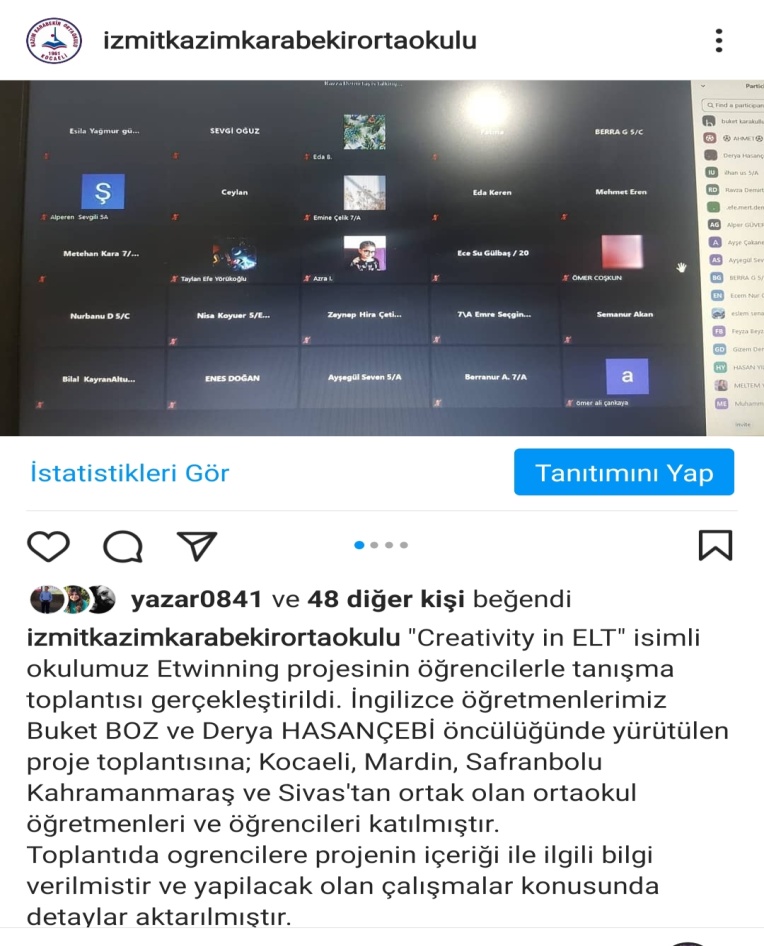 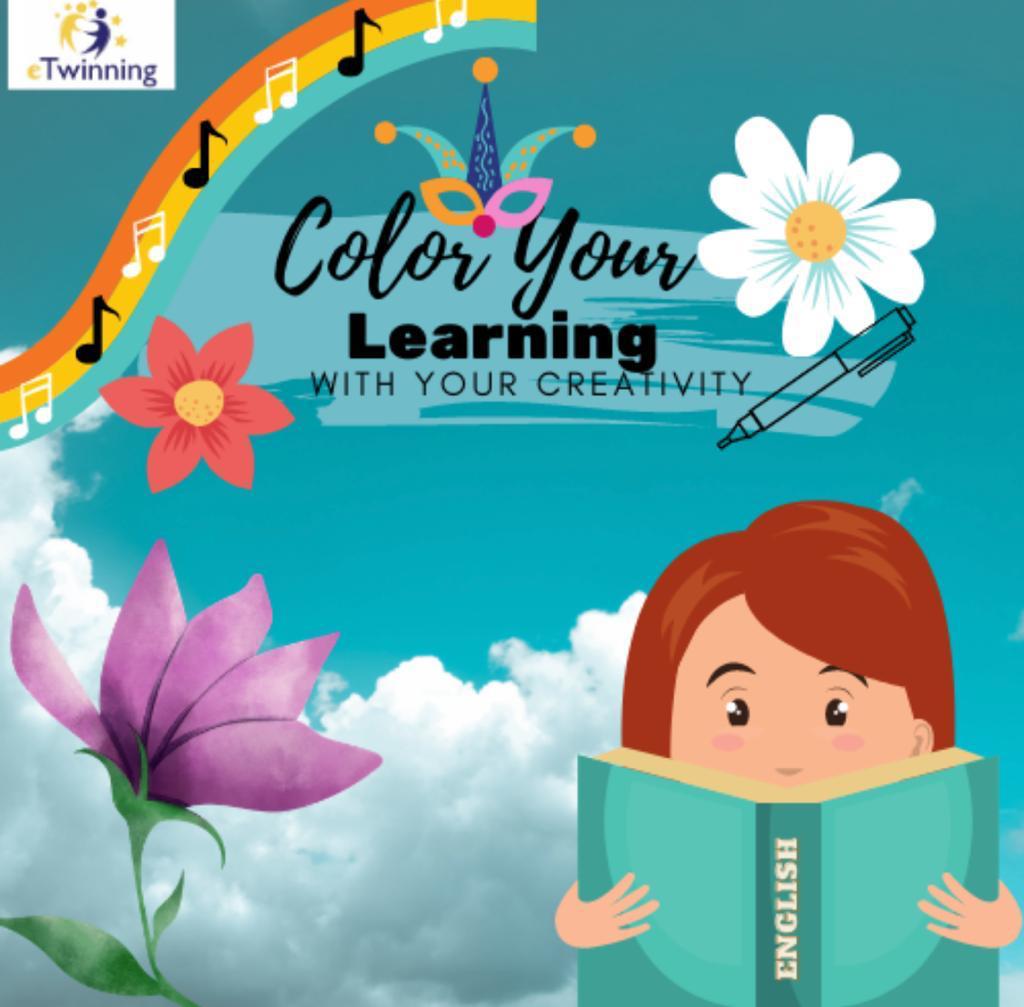           ANKET SONUCU BELİRLENEN LOGOMUZ